Ability to teach Introductory Biology, Environmental Biology, and Biodiversity lecture and lab classes.Must be able to work on both Armstrong and Liberty campuses.; ; The names of applicants and nominees, vitae, and other non-evaluative information may be subject to public inspection under the Georgia Open Records Act. Georgia Southern University provides equal employment opportunities to all employees and applicants for employment without regard to race, color, sex, sexual orientation, gender identity or expression, national origin, religion, age, veteran status, political affiliation, or disability. Individuals who need reasonable accommodations under the Americans with Disabilities Act to participate in the search process should notify Human Resources at 912-478-6947.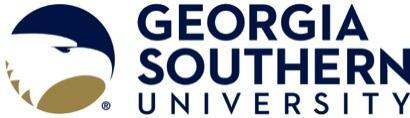 